ПРОЕКТ    Вносится Главой Северодвинска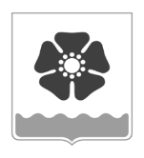 Городской Совет депутатовмуниципального образования «Северодвинск» (Совет депутатов Северодвинска)седьмого созываРЕШЕНИЕот                                 № О внесении изменений в решение Совета депутатов Северодвинска от 30.05.2002 № 57В соответствии с статьей 5.2 Федерального закона от 14.03.1995 № 33-ФЗ «Об особо охраняемых природных территориях», законом Архангельской области от 24.02.2015 № 242-14-ОЗ «Об особо охраняемых природных территориях в Архангельской области» Совет депутатов СеверодвинскаРЕШИЛ:1. Внести в пункт 4.1 решения Совета депутатов Северодвинска от 30.05.2002 № 57  «Об особо охраняемой природной территории местного значения – природный рекреационный комплекс «Сосновый бор острова Ягры» (в редакции 25.04.2019), изменение, заменив слова «в целях осуществления муниципального контроля в области использования и охраны особо охраняемых природных территорий местного значения вред, причиненный» словами «возмещение вреда, причиненного».2. Внести в Положение «Об особо охраняемой природной территории местного значения - природный рекреационный комплекс «Сосновый бор острова Ягры», утвержденное решением Совета депутатов Северодвинска от 30.05.2002 № 57 (в редакции от 25.04.2019), следующие изменения:1) дополнить пунктом 5.1 следующего содержания:«5.1. Администрация Северодвинска утверждает правила организации и осуществления туризма, в том числе обеспечения безопасности туризма в природном рекреационном комплексе, и порядок расчета предельно допустимой рекреационной емкости территории при осуществлении туризма на основании утверждаемых Правительством Российской Федерации типовых правил организации и осуществления туризма, в том числе обеспечения безопасности туризма на территории особо охраняемых природных территориях регионального и местного значения, и типового порядка расчета предельно допустимой рекреационной емкости таких территорий при осуществлении туризма.»;2) пункты 6-8 изложить в следующей редакции:«6. На территории природного рекреационного комплекса устанавливается особый правовой режим, запрещающий:рубки главного пользования – осуществление заготовки древесины в лесонасаждениях, достигших возраста спелости;подсочку леса – нанесение на стволы деревьев хвойных пород, отдельных лиственных пород надрезов, а также сбор живицы, древесных соков;предоставление земельных участков для коллективного садоводства и огородничества;приватизацию земельных участков;захламление территории отходами, организацию свалок, захоронение отходов;выпас сельскохозяйственных животных и выгул домашних животных;использование открытого огня и приготовление пищи на углях;мойку транспортных средств;возведение объектов капитального строительства, не связанных с охраной, использованием природного рекреационного комплекса;проведение массовых спортивных, зрелищных мероприятий, организацию туристических стоянок и иных мероприятий вне специально выделенных для этих целей мест в соответствующих функциональных зонах;размещение рекламных и информационных щитов, не связанных с функционированием природного рекреационного комплекса;повреждение или уничтожение зеленых насаждений;использование токсичных химических препаратов для охраны и защиты лесов;деятельность, влекущую за собой нарушение условий обитания объектов растительного и животного мира;взрывные работы, за исключением таких работ в целях локализации и ликвидации лесных пожаров;пускание палов, выжигание растительности;движение и стоянку механических транспортных средств, не связанные с функционированием природного рекреационного комплекса, вне дорог общего пользования и вне мест, специально предусмотренных для этих целей, а также размещение транспортных средств вне дорог общего пользования и на территории, занятой зелеными насаждениями;уничтожение и повреждение аншлагов, стендов и других информационных знаков и указателей, оборудованных экологических троп и мест отдыха на территории природного рекреационного комплекса, нанесение надписей и знаков на деревьях, малых архитектурных формах.заготовку второстепенных лесных материалов (пней, луба, коры, бересты, сосновой и еловой лапки).7. На территории природного рекреационного комплекса разрешается:проведение рубок ухода за лесами;сбор грибов и ягод;туризм с учетом рекреационных нагрузок;лов рыбы в прибрежной зоне с соблюдением правил рыболовства в Архангельской области;освоение аварийной древесины, в том числе образовавшейся в результате пожаров;осуществление научной (научно-исследовательской) и эколого-просветительской деятельности;осуществление экологического мониторинга (мониторинга окружающей среды);проведение природоохранных, лесохозяйственных и противопожарных мероприятий, лесоустроительных и землеустроительных работ;проведение мероприятий, связанных с предотвращением и ликвидацией последствий чрезвычайных ситуаций;сохранение в естественном состоянии уникальных и типичных природных комплексов и объектов, объектов растительного и животного мира, естественных экологических систем, биоразнообразия;поддержание условий, обеспечивающих санитарную и противопожарную безопасность;организация и обустройство экскурсионных экологических троп и маршрутов;кратковременное (без длительных стоянок и ночлега) посещение туристами обустроенных маршрутов и экологических троп;проведение экскурсий в целях познавательного туризма по специально обустроенным маршрутам;работы по содержанию территории;сбор отходов производства и потребления с целью их дальнейшего транспортирования за границы территории природного рекреационного комплекса в места, предназначенные для обработки, утилизации, обезвреживания и размещения отходов производства и потребления в соответствии с требованиями Федерального закона от 24.06.1998 № 89-ФЗ «Об отходах производства и потребления»;ведение любой другой деятельности, не противоречащей установленному режиму.8. Управление природным рекреационным комплексом и организацию туризма осуществляет Администрация Северодвинска.»;3) дополнить пунктом 11 следующего содержания:«11. К охране территории природного рекреационного комплекса могут привлекаться сотрудники правоохранительных органов, а также общественные инспекции, сформированные общественными природоохранными организациями. Их рейды на территории природного рекреационного комплекса могут проводиться совместно с должностными лицами Администрации Северодвинска, уполномоченными на осуществление муниципального контроля в области охраны и использования особо охраняемых природных территорий местного значения на территории городского округа Архангельской области «Северодвинск.».3. Настоящее решение вступает в силу после официального опубликования.4. Опубликовать (обнародовать) настоящее решение в бюллетене нормативно-правовых актов муниципального образования «Северодвинск» «Вполне официально», разместить в сетевом издании «Вполне официально» (вполне-официально.рф) и на официальных интернет-сайтах Совета депутатов Северодвинска и Администрации Северодвинска.ПредседательСовета депутатов Северодвинска___________________ М.А. СтарожиловГлава Северодвинска   ____________________ И.В. Арсентьев